      КАРАР				                                              ПОСТАНОВЛЕНИЕ                    «23 » апреля 2020 й.                           № 28                                  « 23» апреля  2020 г.ОДА ЯНАУЛАО признании адреса присвоеннымРуководствуясь Федеральным законом от 06.10.2003 №131-ФЗ "Об общих принципах организации местного самоуправления в Российской Федерации", Федеральным законом от 28.12.2013 №443-ФЗ "О федеральной информационной адресной системе и о внесении изменений в Федеральный закон "Об общих принципах организации местного самоуправления в Российской Федерации", Постановлением Правительства РФ от 22.05.2015 №492 "О составе сведений об адресах, размещаемых в государственном адресном реестре, порядке межведомственного информационного взаимодействия при ведении государственного адресного реестра, о внесении изменений и признании утратившими силу некоторых актов Правительства Российской Федерации",  ПОСТАНОВЛЯЮ:1. Признать присвоенными следующие адреса:1.1. Адрес земельного участка (кадастровый номер 02:54:180101:411):Российская Федерация, Республика Башкортостан, Янаульский муниципальный район, Сельское поселение Шудекский сельсовет, село Шудек,улица Центральная, земельный участок 1а;1.2. Адрес земельного участка (кадастровый номер 02:54:180101:60): Российская Федерация, Республика Башкортостан, Янаульский муниципальный район, Сельское поселение Шудекский сельсовет, село Шудек,улица Центральная, земельный участок 2; 1.3. Адрес земельного участка (кадастровый номер 02:54:180101:160): Российская Федерация, Республика Башкортостан, Янаульский муниципальный район, Сельское поселение Шудекский сельсовет, село Шудек,улица Центральная, земельный участок 3; 1.4. Адрес земельного участка (кадастровый номер 02:54:180101:61): Российская Федерация, Республика Башкортостан, Янаульский муниципальный район, Сельское поселение Шудекский сельсовет, село Шудек,улица Центральная, земельный участок 4; 1.5. Адрес земельного участка (кадастровый номер 02:54:180101:207):  Российская Федерация, Республика Башкортостан, Янаульский муниципальный район, Сельское поселение Шудекский сельсовет, село Шудек,улица Центральная, земельный участок 5а; 1.6. Адрес земельного участка (кадастровый номер 02:54:180101:206): Российская Федерация, Республика Башкортостан, Янаульский муниципальный район, Сельское поселение Шудекский сельсовет, село Шудек,улица Центральная, земельный участок 5 ;1.7. Адрес земельного участка (кадастровый номер 02:54:180101:62): Российская Федерация, Республика Башкортостан, Янаульский муниципальный район, Сельское поселение Шудекский сельсовет, село Шудек,улица Центральная, земельный участок 6; 1.8. Адрес земельного участка (кадастровый номер 02:54:180101:205): Российская Федерация, Республика Башкортостан, Янаульский муниципальный район, Сельское поселение Шудекский сельсовет, село Шудек,улица Центральная, земельный участок 7;1.9. Адрес земельного участка (кадастровый номер 02:54:180101:157): Российская Федерация, Республика Башкортостан, Янаульский муниципальный район, Сельское поселение Шудекский сельсовет, село Шудек,улица Центральная, земельный участок 7а;1.10. Адрес земельного участка (кадастровый номер 02:54:180101:64): Российская Федерация, Республика Башкортостан, Янаульский муниципальный район, Сельское поселение Шудекский сельсовет, село Шудек,улица Центральная, земельный участок 8; 1.11. Адрес земельного участка (кадастровый номер 02:54:180101:156): Российская Федерация, Республика Башкортостан, Янаульский муниципальный район, Сельское поселение Шудекский сельсовет, село Шудек,улица Центральная, земельный участок 9; 1.12. Адрес земельного участка (кадастровый номер 02:54:180101:65): Российская Федерация, Республика Башкортостан, Янаульский муниципальный район, Сельское поселение Шудекский сельсовет, село Шудек,улица Центральная, земельный участок 10; 1.13. Адрес земельного участка (кадастровый номер 02:54:180101:155): Российская Федерация, Республика Башкортостан, Янаульский муниципальный район, Сельское поселение Шудекский сельсовет, село Шудек,улица Центральная, земельный участок 11; 1.14. Адрес земельного участка (кадастровый номер 02:54:180101:66): Российская Федерация, Республика Башкортостан, Янаульский муниципальный район, Сельское поселение Шудекский сельсовет, село Шудек,улица Центральная, земельный участок 12; 1.15. Адрес земельного участка (кадастровый номер 02:54:180101:154): Российская Федерация, Республика Башкортостан, Янаульский муниципальный район, Сельское поселение Шудекский сельсовет, село Шудек,улица Центральная, земельный участок 13; 1.16. Адрес земельного участка (кадастровый номер 02:54:180101:67): Российская Федерация, Республика Башкортостан, Янаульский муниципальный район, Сельское поселение Шудекский сельсовет, село Шудек,улица Центральная, земельный участок 14; 1.17. Адрес земельного участка (кадастровый номер 02:54:180101:151): Российская Федерация, Республика Башкортостан, Янаульский муниципальный район, Сельское поселение Шудекский сельсовет, село Шудек,улица Центральная, земельный участок 15; 1.18. Адрес земельного участка (кадастровый номер 02:54:180101:153): Российская Федерация, Республика Башкортостан, Янаульский муниципальный район, Сельское поселение Шудекский сельсовет, село Шудек,улица Центральная, земельный участок 15а; 1.19. Адрес земельного участка (кадастровый номер 02:54:180101:152): Российская Федерация, Республика Башкортостан, Янаульский муниципальный район, Сельское поселение Шудекский сельсовет, село Шудек,улица Центральная, земельный участок 15б; 1.20. Адрес земельного участка (кадастровый номер 02:54:180101:68): Российская Федерация, Республика Башкортостан, Янаульский муниципальный район, Сельское поселение Шудекский сельсовет, село Шудек,улица Центральная, земельный участок 16; 1.21. Адрес земельного участка (кадастровый номер 02:54:180101:150): Российская Федерация, Республика Башкортостан, Янаульский муниципальный район, Сельское поселение Шудекский сельсовет, село Шудек,улица Центральная, земельный участок 17; 1.22. Адрес земельного участка (кадастровый номер 02:54:180101:69): Российская Федерация, Республика Башкортостан, Янаульский муниципальный район, Сельское поселение Шудекский сельсовет, село Шудек,улица Центральная, земельный участок 18; 1.23. Адрес земельного участка (кадастровый номер 02:54:180101:149): Российская Федерация, Республика Башкортостан, Янаульский муниципальный район, Сельское поселение Шудекский сельсовет, село Шудек,улица Центральная, земельный участок 19; 1.24. Адрес земельного участка (кадастровый номер 02:54:180101:70): Российская Федерация, Республика Башкортостан, Янаульский муниципальный район, Сельское поселение Шудекский сельсовет, село Шудек,улица Центральная, земельный участок 20;1.25. Адрес земельного участка (кадастровый номер 02:54:180101:148): Российская Федерация, Республика Башкортостан, Янаульский муниципальный район, Сельское поселение Шудекский сельсовет, село Шудек,улица Центральная, земельный участок 21; 1.26. Адрес земельного участка (кадастровый номер 02:54:180101:71): Российская Федерация, Республика Башкортостан, Янаульский муниципальный район, Сельское поселение Шудекский сельсовет, село Шудек,улица Центральная, земельный участок 22; 1.27. Адрес земельного участка (кадастровый номер 02:54:180101:147): Российская Федерация, Республика Башкортостан, Янаульский муниципальный район, Сельское поселение Шудекский сельсовет, село Шудек,улица Центральная, земельный участок 23; 1.28. Адрес земельного участка (кадастровый номер 02:54:180101:72): Российская Федерация, Республика Башкортостан, Янаульский муниципальный район, Сельское поселение Шудекский сельсовет, село Шудек,улица Центральная, земельный участок 24; 1.29. Адрес земельного участка (кадастровый номер 02:54:180101:146): Российская Федерация, Республика Башкортостан, Янаульский муниципальный район, Сельское поселение Шудекский сельсовет, село Шудек,улица Центральная, земельный участок 25; 1.30. Адрес земельного участка (кадастровый номер 02:54:180101:73): Российская Федерация, Республика Башкортостан, Янаульский муниципальный район, Сельское поселение Шудекский сельсовет, село Шудек,улица Центральная, земельный участок 26; 1.31. Адрес земельного участка (кадастровый номер 02:54:180101:145): Российская Федерация, Республика Башкортостан, Янаульский муниципальный район, Сельское поселение Шудекский сельсовет, село Шудек,улица Центральная, земельный участок 27; 1.32. Адрес земельного участка (кадастровый номер 02:54:180101:74): Российская Федерация, Республика Башкортостан, Янаульский муниципальный район, Сельское поселение Шудекский сельсовет, село Шудек,улица Центральная, земельный участок 28; 1.33. Адрес земельного участка (кадастровый номер 02:54:180101:144): Российская Федерация, Республика Башкортостан, Янаульский муниципальный район, Сельское поселение Шудекский сельсовет, село Шудек,улица Центральная, земельный участок 29; 1.34. Адрес земельного участка (кадастровый номер 02:54:180101:75): Российская Федерация, Республика Башкортостан, Янаульский муниципальный район, Сельское поселение Шудекский сельсовет, село Шудек,улица Центральная, земельный участок 30: 1.35. Адрес земельного участка (кадастровый номер 02:54:180101:143): Российская Федерация, Республика Башкортостан, Янаульский муниципальный район, Сельское поселение Шудекский сельсовет, село Шудек,улица Центральная, земельный участок 31; 1.36. Адрес земельного участка (кадастровый номер 02:54:180101:76): Российская Федерация, Республика Башкортостан, Янаульский муниципальный район, Сельское поселение Шудекский сельсовет, село Шудек,улица Центральная, земельный участок 32; 1.37. Адрес земельного участка (кадастровый номер 02:54:180101:142): Российская Федерация, Республика Башкортостан, Янаульский муниципальный район, Сельское поселение Шудекский сельсовет, село Шудек,улица Центральная, земельный участок 33; 1.38. Адрес земельного участка (кадастровый номер 02:54:180101:172): Российская Федерация, Республика Башкортостан, Янаульский муниципальный район, Сельское поселение Шудекский сельсовет, село Шудек,улица Центральная, земельный участок 34а; 1.39. Адрес земельного участка (кадастровый номер 02:54:180101:209): Российская Федерация, Республика Башкортостан, Янаульский муниципальный район, Сельское поселение Шудекский сельсовет, село Шудек,улица Центральная, земельный участок 34; 1.40. Адрес земельного участка (кадастровый номер 02:54:180101:141): Российская Федерация, Республика Башкортостан, Янаульский муниципальный район, Сельское поселение Шудекский сельсовет, село Шудек,улица Центральная, земельный участок 35 ;1.41. Адрес земельного участка (кадастровый номер 02:54:180101:55): Российская Федерация, Республика Башкортостан, Янаульский муниципальный район, Сельское поселение Шудекский сельсовет, село Шудек,улица Центральная, земельный участок 36; 1.42. Адрес земельного участка (кадастровый номер 02:54:180101:140): Российская Федерация, Республика Башкортостан, Янаульский муниципальный район, Сельское поселение Шудекский сельсовет, село Шудек,улица Центральная, земельный участок 37; 1.43. Адрес земельного участка (кадастровый номер 02:54:180101:54): Российская Федерация, Республика Башкортостан, Янаульский муниципальный район, Сельское поселение Шудекский сельсовет, село Шудек,улица Центральная, земельный участок 38; 1.44. Адрес земельного участка (кадастровый номер 02:54:180101:139): Российская Федерация, Республика Башкортостан, Янаульский муниципальный район, Сельское поселение Шудекский сельсовет, село Шудек,улица Центральная, земельный участок 39;1.45. Адрес земельного участка (кадастровый номер 02:54:180101:78): Российская Федерация, Республика Башкортостан, Янаульский муниципальный район, Сельское поселение Шудекский сельсовет, село Шудек,улица Центральная, земельный участок 40;1.46. Адрес земельного участка (кадастровый номер 02:54:180101:138): Российская Федерация, Республика Башкортостан, Янаульский муниципальный район, Сельское поселение Шудекский сельсовет, село Шудек,улица Центральная, земельный участок 41;1.47. Адрес земельного участка (кадастровый номер 02:54:180101:433): Российская Федерация, Республика Башкортостан, Янаульский муниципальный район, Сельское поселение Шудекский сельсовет, село Шудек,улица Центральная, земельный участок 42;1.48. Адрес земельного участка (кадастровый номер 02:54:180101:434): Российская Федерация, Республика Башкортостан, Янаульский муниципальный район, Сельское поселение Шудекский сельсовет, село Шудек,улица Центральная, земельный участок 42а;1.49. Адрес земельного участка (кадастровый номер 02:54:180101:137): Российская Федерация, Республика Башкортостан, Янаульский муниципальный район, Сельское поселение Шудекский сельсовет, село Шудек,улица Центральная, земельный участок 43;1.50. Адрес земельного участка (кадастровый номер 02:54:180101:80): Российская Федерация, Республика Башкортостан, Янаульский муниципальный район, Сельское поселение Шудекский сельсовет, село Шудек,улица Центральная, земельный участок 44;1.51. Адрес земельного участка (кадастровый номер 02:54:180101:136): Российская Федерация, Республика Башкортостан, Янаульский муниципальный район, Сельское поселение Шудекский сельсовет, село Шудек,улица Центральная, земельный участок 45;1.52. Адрес земельного участка (кадастровый номер 02:54:180101:81): Российская Федерация, Республика Башкортостан, Янаульский муниципальный район, Сельское поселение Шудекский сельсовет, село Шудек,улица Центральная, земельный участок 46.1.53. Адрес земельного участка (кадастровый номер 02:54:180101:135): Российская Федерация, Республика Башкортостан, Янаульский муниципальный район, Сельское поселение Шудекский сельсовет, село Шудек,улица Центральная, земельный участок 47;1.54. Адрес земельного участка (кадастровый номер 02:54:180101:82): Российская Федерация, Республика Башкортостан, Янаульский муниципальный район, Сельское поселение Шудекский сельсовет, село Шудек,улица Центральная, земельный участок 48;1.55. Адрес земельного участка (кадастровый номер 02:54:180101:134): Российская Федерация, Республика Башкортостан, Янаульский муниципальный район, Сельское поселение Шудекский сельсовет, село Шудек,улица Центральная, земельный участок 49;1.56. Адрес земельного участка (кадастровый номер 02:54:180101:133): Российская Федерация, Республика Башкортостан, Янаульский муниципальный район, Сельское поселение Шудекский сельсовет, село Шудек,улица Центральная, земельный участок 49а;1.57. Адрес земельного участка (кадастровый номер 02:54:180101:83): Российская Федерация, Республика Башкортостан, Янаульский муниципальный район, Сельское поселение Шудекский сельсовет, село Шудек,улица Центральная, земельный участок 50;1.58. Адрес земельного участка (кадастровый номер 02:54:180101:132): Российская Федерация, Республика Башкортостан, Янаульский муниципальный район, Сельское поселение Шудекский сельсовет, село Шудек,улица Центральная, земельный участок 51;1.59. Адрес земельного участка (кадастровый номер 02:54:180101:177): Российская Федерация, Республика Башкортостан, Янаульский муниципальный район, Сельское поселение Шудекский сельсовет, село Шудек,улица Центральная, земельный участок 52.1.60. Адрес земельного участка (кадастровый номер 02:54:180101:176): Российская Федерация, Республика Башкортостан, Янаульский муниципальный район, Сельское поселение Шудекский сельсовет, село Шудек,улица Центральная, земельный участок 52/1;1.61. Адрес земельного участка (кадастровый номер 02:54:180101:131): Российская Федерация, Республика Башкортостан, Янаульский муниципальный район, Сельское поселение Шудекский сельсовет, село Шудек,улица Центральная, земельный участок 53;1.62. Адрес земельного участка (кадастровый номер 02:54:180101:387): Российская Федерация, Республика Башкортостан, Янаульский муниципальный район, Сельское поселение Шудекский сельсовет, село Шудек,улица Центральная, земельный участок 53/1.1.63. Адрес земельного участка (кадастровый номер 02:54:180101:386): Российская Федерация, Республика Башкортостан, Янаульский муниципальный район, Сельское поселение Шудекский сельсовет, село Шудек,улица Центральная, земельный участок 53/2;1.62. Адрес земельного участка (кадастровый номер 02:54:180101:130): Российская Федерация, Республика Башкортостан, Янаульский муниципальный район, Сельское поселение Шудекский сельсовет, село Шудек,улица Центральная, земельный участок 53/3.2. Контроль за исполнением настоящего Постановления оставляю за собой.Глава администрации сельского поселения                                           В.А.ГариповБАШKОРТОСТАН РЕСПУБЛИКАҺЫЯҢАУЫЛ  РАЙОНЫМУНИЦИПАЛЬ РАЙОНЫНЫҢ ШУДЕК  АУЫЛСОВЕТЫ АУЫЛ БИЛӘМӘҺЕ   ХАКИМИEТЕ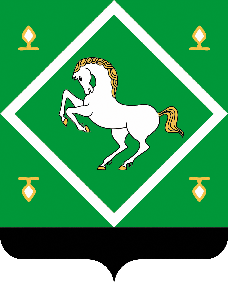 АДМИНИСТРАЦИЯсельского поселенияШУДЕКСКИЙ СЕЛЬСОВЕТ МУНИЦИПАЛЬНОГО РАЙОНА ЯНАУЛЬСКИЙ РАЙОН РЕСПУБЛИКИ БАШКОРТОСТАН